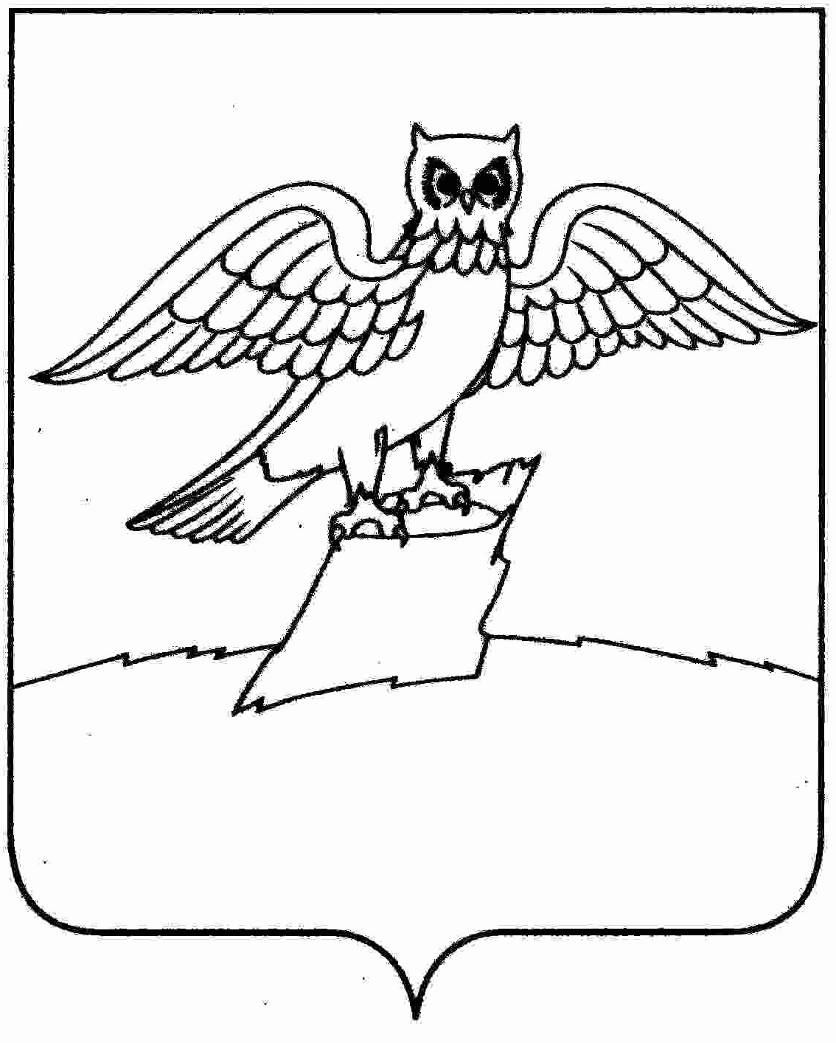 АДМИНИСТРАЦИЯ ГОРОДА КИРЖАЧКИРЖАЧСКОГО РАЙОНАП О С Т А Н О В Л Е Н И Е10.09.2019                                                                                                         №  932    В соответствии со ст.ст. 39.12, 39.13 Земельного кодекса Российской Федерации, ст. 3.3 Федерального закона от 25.10.2001 № 137-ФЗ «О введении в действие Земельного кодекса Российской Федерации», с решением Совета народных депутатов города Киржач от 04.09.2019 № 60/458 «Об объявлении аукциона на заключение договора аренды земельного участка, расположенного по адресу: г. Киржач, ул. Ленинградская, д. 75»П О С Т А Н О В Л Я Ю:Администрации города Киржач организовать и провести открытый по составу участников и по форме подачи предложений аукцион на право заключения договора аренды на срок 5 лет земельного участка из категории земель населенных пунктов, с кадастровым номером 33:02:010103:20, разрешенным использованием – предпринимательство, общей площадью 5750 кв.м., местоположение: Владимирская обл., Киржачский район,  г. Киржач, ул. Ленинградская, д. 75. Утвердить начальную цену арендной платы в год в размере 1 529 889 рублей, шаг аукциона в размере 3% 45 896,67 рублей и сумму задатка в размере 152 988,90 рублей.2. Определить дату проведения аукциона – 16.10.2019 года.3. Контроль за исполнением настоящего постановления оставляю за собой.4. Настоящее постановление вступает в силу со дня его подписания.Глава администрации                                                                     Н.В. Скороспелова           Об организации аукциона